Обзорная информация ВОВhttps://megabook.ru/article/Основные%20операции%20и%20сражения%20Великой%20Отечественной%20войныhttps://histerl.ru/lectures/seredina_20_veka/srasgenia_wow.htmПодразделения и численность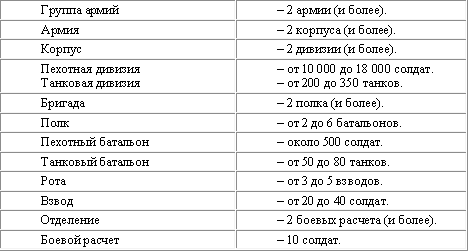 Конференции в период ВОВКлючевые боевые события«10 сталинских ударов»Впервые  о 10 ударах армии Сталин И.В. высказался в речи, посвящённой 27-ой годовщине Великой Октябрьское революции, 6 ноября  1944 года.Первый ударСнятие блокады Ленинграда.Операция проводилась в январе 1944  (Ленинградский, Волховский , 2-ой Прибалтийский фронт и Балтийский флот .Снята блокада Ленинграда, освобождена Ленинградская область.Второй ударКорсунь-Шевченковская операция.Февраль-март 1944 г. нанесли удар 1 , 2 , 3   и 4 Украинские фронты .Освобождена Правобережная Украина, созданы условия для освобождения Белоруссии, Крыма. Одессы.Третий ударОдесская (28 мая – 16 апреля ) и Крымская операции8 апреля – 12 мая 1944  2, 3  и 4 Украинские фронты, Отдельная Приморская армия, Черноморский флот.Освобождены Крым, Одесса, Николаев, Симферополь, Севастополь.Четвёртый ударВыборгско- Петрозаводская операцияИюнь- июль 1944г.Ленинградский,  Карельский фронт (Мерецков), Балтийский флот, Ладожская и Онежская военные флотилии.Разгромлена  финская армия, освобождены Выборг, Петрозаводск  и большая часть Карело - Финской ССР.Пятый удар
Белорусская операцияИюнь-июль 1944.1-ый Прибалтийский, 1, 2, 3 Белорусские фронты.Освобождены Белоруссия, Литва, большая  часть Польши.Войска форсировали Неман, вышли к Висле и к границам Германии (Восточной Пруссии).Шестой ударЛьвовско-Сандомирская операцияИюль-август 1944.1-ый Украинский фронт.Освобождена Западная Украина, войска форсировали Вислу, образовав мощный плацдарм западнее  Сандомира.Седьмой ударЯсско-Кишинёвская и Румынская операцииАвгуст – сентябрь 19442 и 3 Украинские фронты, Черноморский флот, Дунайская флотилия.Освобождена Молдавия, выведена из строя Румыния - союзница Германии, а затем и Болгария.Был открыт путь на Балканы и в Венгрию.Восьмой ударПрибалтийская операция( Таллинская,  Мемельская, Рижская)Сентябрь-октябрь 1944.2, 3 и 4 Прибалтийские фронты, Ленинградский фронт, Балтийский флот.Освобождена Эстония, большая часть Латвии, выведена из строя Финляндия - союзница Германии, Финляндия потом объявила войну Германии.Девятый ударВосточно-Карпатская и Белградская операции.Октябрь – декабрь 1944.2 , 3 и 4 Украинские фронты. Освобождена большая часть Венгрии, Закарпатская Украина, оказана помощь в освобождении Чехословакии и Югославии, созданы условия для наступления на Австрию и Западную Германию. Венгрия объявила войну Германии – бывшей союзнице.Десятый ударПетсамо-Киркенесская операцияОктябрь 1944Карельский фронт и Северный флот.Освобождён район Печенги, устранена угроза Мурманску, северным морским путям СССР. Войска вступили на территорию Норвегии с целью её освобождения.Итоги десяти ударовВыведены из строя 136 немецких дивизий (около 70 из них уничтожены)17 июля 1944 года 60 тысяч пленных немецких солдат были проведены по улицам Москвы.Выведены из строя союзники Германии: Венгрия, Румыния, Болгария, Финляндия.В 1944 году немецкие войска были полностью изгнаны из СССР и военные действия перенеслись на территорию Германии и  её союзников.Успехи Красной Армии в 1944 году подготовили победу в 1945.Командующие фронтамиДатаУчастникиРешения1941сентябрь-октябрь.Московская конференция.СССР,США,Великобритания.Поставки по ленд-лизу (программа кредитования на период войны):США – одежда, еда,Англия – оружие, военные материалы в СССР,СССР- сырьё в США и Англию.194328 ноября- 1 декабря.Тегеранская конференция.«Большая тройка»:Сталин И.В. (СССР)Черчилль У.(Англия)Рузвельт Ф.(США)1.Декларация о совместных действиях против Германии2.Об открытии Второго фронта в мае 19443.Территориальное устройство после войны4. СССР обещал начать войну с Японией не позднее, чем через три месяца после окончания войны с Германией. 19454-11 февраля.Крымская(Ялтинская)конференция.Сталин И.В. (СССР)Черчилль У.(Англия)Рузвельт Ф.(США)1.План разгрома и условия капитуляции Германии2.Разделение Германии на 4 оккупационные зоны.3.Требование СССР о выплате Германией 10 млд. долларов.4.Была созвана Учредительная конференция для выработки Устава ООН.5.СССР подтвердил право влиять на положение стран в Восточной Европе.6.СССР подтвердил обещание вступить в войну с Японией, получил согласие на присоединение Южного Сахалина и Курильских островов.1945, 17 июля – 2 августа.Потсдамская конференция.Сталин И.В. (СССР)Черчилль У.(Англия)Эттли К. ( Англия)Трумэн Г. (США)1.Вопрос о четырёхсторонней оккупации Германии и управлении Берлином.2.Германия должна предоставить СССР репарации в форме промышленного оборудования.4.План 4 D: разработаны принципы демилитаризации, демонополизации, денацификации и демократизации Германии.4.Роспуск всех вооружённых сил Германии5.Ликвидация военной промышленности Германии.6.Создан международный трибунал для суда над фашистами.7.Определна западная граница Польши.8.СССР передавалась Восточная Пруссия с Кёнигсбергом.Сражения, датыНазвания сражений, исходРуководителиОборона Брестской крепости22 июня- 20  июля 1941Героическая оборона продолжалась целый месяц.Майор Гаврилов П.М.Капитан Зубачёв И.Комиссар Фомин Е.Смоленское сражение10 июля – 10 сентябрь 1941Одно из кровопролитных сражений, задержано наступление врага на Москву.Жуков Г.К.Конев И.С.Рокоссовский К.К.Блокада Ленинграда8 сентября 1941 –27 января 1944Снятие блокады: 14-27 января 1944«Искра» -  название всей операции по снятию блокады«Январский гром»( Красносельско-Ропшинская операция¸ январь 1944).Говоров Л.А.Жуков Г.К.Тимошенко С.К.Ворошилов К.Е.Мерецков К.А.Битва за Москву30.09. 1941 – 20.04. 194205.12.1941- начало контрнаступления«Тайфун» (немецкое название)немецкие войска отброшены на 150-200 км.Освобождены Тульская¸ Рязанская,Московская области.
подвиг панфиловцев у разъезда Дубосеково. Жуков Г.К.ВасилевскийБудённый С.М.Тимошенко С.К.Конев И.С.Рокоссовский К.К.Власов А.А.Ржевско- Вяземская операция8 января 1942 – 20 апреля 1943Войска немцев отброшены от Москвы ещё на 200 км. Освобождены некоторые районы смоленской области.Жуков Г.К.Конев И.С.Сталинградская битва17 июля  1942 – 2февраля194319 ноября 1942- начало контрнаступления«Уран»«Кольцо»- операция по окружению армии Паулюса в январе – 2 февраля 1943«Малый Сатурн»- по взятию группировки немцевЖуков Г.К.Чуйков В.И.Ерёменко А.И.Василевский А.М.Ватутин Н.Ф.Малиновский Р.Я.Рокоссовский К.К.Тимошенко С.К.Действия партизанавгуст-ноябрь 1942, сентябрь 1943На оккупированной территории РСФСР, Украины и Белоруссии.В операции «Концерт» +Прибалтика, Крым, Карелия.«Рельсовая война»( 3 августа – 15 сентября 1943)«Концерт» ( 19 сентября- конец октября 1943)Цель: оказать помощь армии в ходе курской битвы, выводить из строя ж.д. путиЦентральный штаб партизанского движения возглавлялПономаренко П.К.Командиры партизанских отрядов:Ковпак С.А.Фёдоров А.Ф.Сабуров А.Н.Бегма В.А.Попудренко Н.Н. и др.Сражение под Прохоровкой(танковое)- ж.д. станция, недалеко от Белгорода12 июля 1943Было сорвано окружение нашей армии перед Курской битвой. Битва закончилась неудачей, но не поражением.Павел РотмистровКурская битва5 июля – 23 августа  1943«Цитадель» (немецкое название) «Кутузов», «Огненная дуга» -советские названия операции«Полководец Румянцев»- название операции в ходе Курской битвы на Белгородско-Харьковском направлении.Немцы отброшены практически к границе.Рокоссовский К.К.ВатутинЖуков Г.К.Василевский А.М.Конев И.С.Черняховский И.Д.Ватутин Н.Ф.Битва за Кавказ25 июля 1942 – 9 октября 1943Освобождены Чечено-Ингушетия, Кабардино- Балкария, Ростовская область и Ставропольский край.Будённый С.М.Петров И.Е.Масленников И.И.Октябрьский Ф.С.Битва за Днепр.26 августа- 23 декабря 1943Освобождение Киева-06.11.1943Освобождение Левобережной УкраиныЖуков Г.К.Ватутин Н.Ф.Рокоссовский К.К.Конев И.С.Чуйков В.И.Черняховский И.Д.Ватутин Н.Ф.Корсунь-Шевченковскаяоперация24 января- 17 февраля 1944Наступление на Правобережной Украине, окружение немецкой группировки войск.Ватутин Н.Ф.Жуков Г.К.Конев И.С.Нормандская операция6 июня 1944-31 августа 1944«Оверлорд»Открытие второго фронта - высадка союзников в Нормандии.Освобождение Парижа. Продвижение к французско-германской границе«Нептун» («День Д»)-6 июня-1 июля 1944, завоевание плацдарма на континенте.«Кобра»- прорыв и наступление на территории ФранцииЭйзенхауэр Д.( США)Монтгомери Б.(сухопутные войска, Великобритания)Рамсей Б.( флот, Великобритания)Ли-Меллори Т.(авиация, Великобритания)Шарль де голь  (Франция)Ясско-Кишинёвскаяоперация20 – 29 августа 1944Освобождение Молдавии.Вывод Румынии из войны.Тимошенко С.К.Малиновский Р.Я.Толбухин Ф.И.Октябрьский Ф.С.Белорусская операция23 июня – 29 августа 1944«Багратион»Освобождение Белоруссии, Литвы, части Латвии, выход на границу с ГерманиейЖуков Г.К.Баграмян И.Антонов А.Чуйков В.И.Василевский А.М.Рокоссовский К.К.Висло-Одерская операция12 января- 3 февраля 1945Освобождение Польши, военные действия - на территории ГерманииСоветские войска вышли напрямую на Берлин.Жуков Г.К.Конев И.С.Взятие Берлина16.04-08.05.1945Берлинская операциявзята столица ГерманииЖуков Г.К.Чуйков В.И.Конев И.С.Малиновский Р.Я.Рокоссовский К.К.Освобождение Будапешта29 октября 1944-13 февраля 1945Будапештская операцияОсвобождены Венгрия, Югославия, ЧехословакияМалиновский Р.Тимошенко С.К.Толбухин Ф.Манагаров И.Освобождение Праги09.05.1945Пражская операцияКонев И.С.Ерёменко А.И.1-ый БелорусскийРокоссовский К.К.2-ой БелорусскийЗахаров Г.Ф. Координатор 1 и 2 Белорусских фронтов- Жуков Г.К.3-ий БелорусскийЧерняховский И.Д. Координатор 3-Белорусского и 1 Прибалтийского- Василевский А.М.1-ый УкраинскийВатутин Н.Ф., Конев И.С. ( с 9 удара)2-ой УкраинскийКонев И.С., Малиновский  Р.Я. (с 7 удара)3-ий УкраинскийМалиновский Р.Я., Толбухин Ф.И.(с 7-го удара)4-ый УкраинскийТолбухин Ф.И., Петров И.Е.(с 6-го удара)ЛенинградскийГоворов Л.А.Волховский, КарельскийМерецков К.А.1-ый ПрибалтийскийБаграмян И.Х.2-ой ПрибалтийскийПопов М.М., Ерёменко А.И.3-ий ПрибалтийскийМасленников И.И.Балтийский флотТрибуц В.Ф.Черноморский флотОктябрьский Ф.С.Северный флотГоловко А.Г.